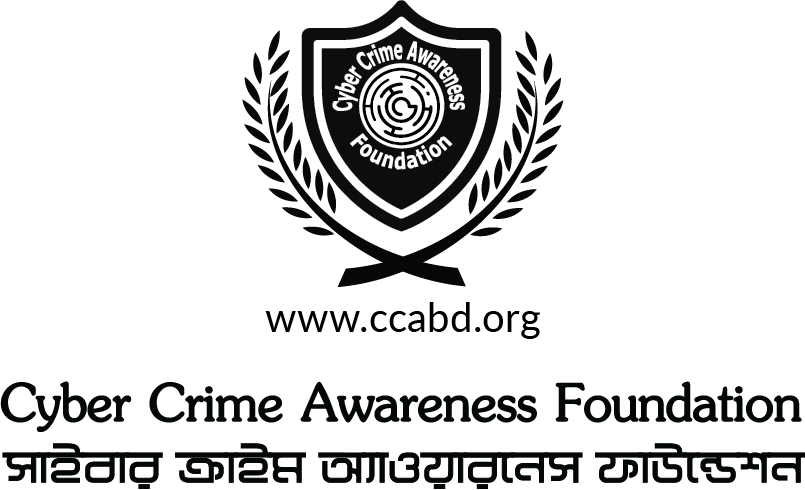 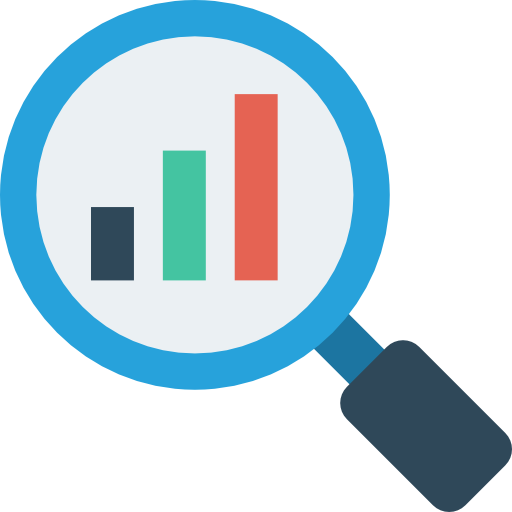 M‡elYv cÖwZ‡e`bevsjv‡`‡k mvBevi Aciv‡ai cÖeYZvcÖKvk: 29 †m‡Þ¤^i 2019evsjv‡`‡k mvBevi Aciv‡ai cÖeYZvM‡elYv cl©` gvneye Dj Avjg m`m¨Dc‡`óv cwil`, mvBevi µvBg A¨vIqvi‡bm dvD‡ÛkbKvRx gy¯ÍvwdR cÖwZôvZv I mfvcwZKvh©wbe©vnx KwgwU byiæb Avkivdx  mvaviY m¤úv`K Bg`v`yj nKmvsMVwbK m¤úv`K ZvbwRb Avnmvb P¨vw¤úqb m`m¨, XvKv wek¦we`¨vjq P¨vÞvi  dvwiqvn Avnmvb ivkv P¨vw¤úqb m`m¨, †k‡ievsjv K…wl wek¦we`¨vjq P¨vÞvi  DrmM©cÖqvZ G‡KGg bRiæj nvq`vi (1951-2019) mv‡eK Dc‡`óv M‡elYv ch©v‡jvPbv I K…ZÁZv Z_¨ msMÖ‡ni wewfbœ ch©v‡q mvBevi µvBg A¨vIqvi‡bm dvD‡Ûk‡bi Ab¨vb¨ P¨vw¤úqb m`m¨ I ïfvKvw•ÿiv gZvgZ, civgk© I mn‡hvwMZv w`‡q cÖwZ‡e`bwU‡K mg„× K‡i‡Qb| Zv‡`i mK‡ji Kv‡Q AvšÍwiKfv‡e K…ZÁ| †hvMv‡hvM:  mvBevi µvBg A¨vIqvi‡bm dvD‡Ûkb       5/2 jvjgvwUqv (Z…Zxq Zjv), d¬¨vU: G4, eøK: G, †gvnv¤§`cyi, XvKv 1207|  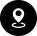       +880 1957 61 62 63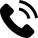       info@ccabd.org, aidcca@gmail.com 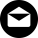        www.ccabd.org 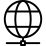 evsjv‡`‡k mvBevi Aciv‡ai cÖeYZv†cÖ¶vcU:†`‡k Z_¨ cÖhyw³i e¨env‡ii m‡½ mgvšÍivj nv‡i ev‡o‡Q mvBevi Acviva| mwnsm DMÖev`, ¸Re, ivR‰bwZK AccÖPvi, †dK-wbDR, M¨vs KvjPvi, AvZ¥nZ¨v, c‡Y©vMÖvwd, mvBevi eywjs, RvwjqvwZ, Pvu`vevwR, cvB‡iwm, Avmw³- Gi meB n‡”Q cÖhyw³i gva¨‡g| ev¯Íe Rxe‡b NUgvb Aciva¸‡jv GLb wWwRUvj gva¨‡g ¯’vbvšÍwiZ n‡”Q| wbqš¿K ms¯’v evsjv‡`k †Uwj‡i¸‡jUwi Kwgk‡bi (wewUAviwm) cwimsL¨vb Abyhvqx, †`‡k RyjvB 2019 ch©šÍ B›Uvi‡bU e¨enviKvixi msL¨v 9 †KvwU 61 jvL 76 nvRvi| Gi g‡a¨ †gvevBj †dv‡bB e¨envi K‡ib 9 †KvwU 4 jvL| b¨v‡cvwjqbK¨vU.Kg Gi Z_¨ Abyhvqx Rvbyqvwi-2019 ch©šÍ evsjv‡`‡k mvgvwRK †hvMv‡hvM gva¨g †dmeyK e¨enviKvixi msL¨v 3 †KvwU 37 jvL 13 nvRvi| K…lK †_‡K wek¦we`¨vjq wk¶K ch©šÍ me †kÖYx I †ckvi gvbyl B›Uvi‡bU †bUIqv‡K© hy³ n‡”Qb| A_P GB B›Uvi‡bU e¨env‡ii gva¨‡g GKwU fvP©yqvj RM‡Zi evwm›`v n‡jI wek¦bvMwiK wn‡m‡e e¨enviKvix‡`i wmsnfvMB m‡PZb bb| ÔAšÍR©v‡jÕ hy³ n‡Z wM‡q B‡”Q-Awb”Qvq Rwo‡q co‡Qb ÔåvwšÍi-Rv‡jÕ| Gfv‡eB Aciv‡ai wWwRUvj iƒcvšÍi †hb gv_vPvov w`‡q DV‡Q|  GLb Avgv‡`i AbjvBb Ges AdjvBb Rxebhvc‡bi ga¨Kvi m¤úK© Awe‡”Q`¨| cÖhyw³i GB hy‡M Avgv‡`i Ni-evwo, mvgvwRK Kj¨vY, A_©‰bwZK mg…w× Ges m‡e©vcwi †`‡ki RvZxq myi¶vi welq¸‡jv B›Uvi‡bU Øviv cÖfvweZ nq| Ggb cwiw¯’wZ‡Z cÖhyw³ e¨env‡i e¨w³MZ Revew`wnZv, DrK…ó wbivcËvi PP©vq cÖhyw³i wbqwš¿Z e¨envi I wWwRUvj Z_¨ myi¶v (cÖvB‡fwm) Ges mvBevi wbivcËvq AMÖvwaKvi wfwË‡Z MYm‡PZbZv M‡o †Zvjvi weKí †bB| RvZxq ¸iæZ¡ we‡ePbvq bvbv Avw½‡K †`kRy‡o mvBevi m‡PZbZv M‡o †Zvjvi cvkvcvwk G wel‡q Rwic I M‡elYvi gva¨‡g AvMvgxi KiYxq wba©vi‡Y KvR Ki‡Q mvBevi µvBg A¨vIqvi‡bm dvD‡Ûkb (wmwmG dvD‡Ûkb)| mxwgZ cwim‡i n‡jI me©vZ¥K cÖ‡Póvq wØZxqev‡ii g‡Zv †`‡ki mvBevi RM‡Zi GKwU cÖwZiƒc Zy‡j aivi †Póv Kiv n‡q‡Q GB M‡elYv cÖwZ‡e`‡b| M‡elYvi D‡Ïk¨: wWwRUvj evsjv‡`k cÖZ¨q ev¯Íevq‡b mnvqK wn‡m‡e mvBevi Aciv‡a AvµvšÍ‡`i cÖK…Z Ae¯’v wbiƒcY I G †_‡K cwiÎv‡Yi Dcvq wba©viY wQj M‡elYvi g~j D‡Ïk¨| Avi G D‡Ïk¨ ev¯Íevqb Ki‡Z wM‡q Avgiv †ek wKQy KviY wPwýZ Kivi †Póv K‡iwQ|  mywbw`©ó D‡Ïk¨mg~n - 2.1) e¨w³ ch©v‡q mvBevi Aciv‡ai cÖK…wZ I aib wPwýZ Kiv|2.2) mvBevi Aciva m¤ú‡K© AskxR‡bi aviYv my¯úóKiY|2.3) fy³‡fvMx‡`i AvBwb mnvqZv cÖvwß‡Z mgm¨v wPwýZ Kiv|2.4) mvBevi Aciva wbqš¿‡Yi mywbw`©ó Dcvq †ei Kiv| 2.5 ) we`¨gvb P¨v‡jÄ DËi‡Y mycvwik cÖYq‡bi gva¨‡g mvBevi Aciva wbqš¿Y I cÖkg‡b miKvi I fy³‡fvMx‡`i cv‡k `vuov‡bv| M‡elYv c×wZ I aib: evwjNwo g‡Wj KvVv‡gvi wfwË‡Z GB M‡elYv cwiPvwjZ n‡q‡Q| MZ cÖvq GK eQi a‡i e¨w³ ch©v‡q fy³‡fvMx‡`i cÖ‡kœvË‡ii gva¨‡g `¶ ch©v‡jvPbv Ges Zv‡`i gZvg‡Zi Ici wfwË K‡i GB M‡elYv cÖwZ‡e`b ˆZwi Kiv nq| G‡Z 134 Rb fy³‡fvMx‡K 18wU cÖkœ Kiv nq| mv¶vrKvi MÖn‡Yi mgq Rvb‡Z PvIqv n‡q‡Q, †Kvb ai‡bi Aciv‡ai wkKvi n‡q‡Qb, cÖwZKv‡ii Rb¨ AvB‡bi AvkÖq wb‡q‡Qb wK bv, cÖ‡qvRbxq AvBwbe¨e¯’v bv wb‡j Zvi KviY, Awf‡hvM Kivi ci Zvi AwfÁZv Kx Ges cÖwZKv‡ii Rb¨ Kx Kiv DwPZ e‡j wZwb g‡b K‡ib BZ¨vw`|  we‡kølY KvVv‡gv: M‡elYvi D‡Ïk¨mg~‡ni m‡½ msMwZ †i‡L wKQy wb‡`©k‡Ki wfwË‡Z M‡elYvq cÖvß djvdj¸‡jv we‡kølY Kiv n‡q‡Q| Rwi‡c cvIqv Z_¨¸‡jv †_‡K Aciv‡ai aib, fy³‡fvMx‡`i AvB‡bi AvkÖq †bIqv ev bv †bIqv, Awf‡hv‡Mi ci mš‘wó-Amš‘wó, mvBevi Aciva wbqš¿‡Y fy³‡fvMxi civgk© BZ¨vw` wb‡`©kK wn‡m‡e we‡ePbv Kiv n‡q‡Q|djvdj:            eZ©gv‡b fvP©yqvj RM‡Z evsjv‡`‡ki cÖhyw³ e¨enviKvix‡`i g‡a¨ 11 av‡c Aciva msNwUZ n‡”Q| Gi g‡a¨ PviwUB bZyb avivi Aciva| 2016-17 mv‡ji ZvwjKv‡ZI Ggb Aciv‡ai AvjvgZ †g‡jwb| Z‡e eQi Nyi‡Z bv Nyi‡ZB mvBevi RM‡Z gvÎvi m‡½ cvjøv w`‡q wewPÎ iƒ‡c nvwRi n‡”Q GB Aciva| AvgRbZvi g‡a¨ GB Aciv‡a AvµvšÍ nIqvi msL¨v w`b w`b evo‡Q| AvµvšÍ‡`i g‡a¨ bvix fy³‡fvMx‡`i msL¨v †e‡o‡Q 16 `kwgK 77 kZvsk| Z‡e fy³‡fvMx‡`i 80 `kwgK 6 kZvskB AvµvšÍ nIqvi ciI AvBb-k…•Ljvi¶vKvix evwnbxi Kv‡Q Awf‡hvM K‡ib bv|5.1 Aciv‡ai aib:e¨w³ ch©v‡q fy³‡fvMx‡`i g‡a¨ Rwic Pvwj‡q †`Lv †M‡Q, 2018 mv‡j †`‡k mvBevi Aciv‡ai g‡a¨ †Ru‡K e‡m‡Q †dv‡b evZ©v cvwV‡q ûgwK †`qvi NUbv| ev‡qv‡gwUªK c×wZ‡Z wmg wbeÜ‡bi ciI GB gva¨‡g ûgwK w`‡”Qb Acivaxiv| GKBm‡½ bZyb GB mvwi‡Z hy³ n‡q‡Q KwcivBU AvBb j•Nb, cY¨ wewµ Ki‡Z wM‡q cÖZviYvi wkKvi Ges AbjvB‡b KvR Kwi‡q †bqvi K_v e‡j cÖZviYv| M‡elYvq †`Lv †M‡Q, mvBevi Aciv‡a AvµvšÍ‡`i g‡a¨ †dv‡b evZ©v cwV‡q ûgwKi wkKvi n‡”Qb 6 `kwgK 51 kZvsk| KwcivBU j•N‡bi gvÎv ïiæ‡ZB 5 `kwgK 58 kZvsk `Lj K‡i‡Q| AbjvB‡b KvR Kwi‡q wb‡q cÖZviYvi NUbv N‡U‡Q 1 `kwgK 40 kZvsk| Rwi‡ci cvIqv Z_¨ Abyhvqx G¸‡jv †`‡k bZyb ai‡bi Aciva| Avi G‡Zvw`b cY¨ wK‡b cÖZviYvi wkKvi nIqvi NUbv NU‡jI Gevi mvg‡b G‡m‡Q Gi e¨vwZµgx NUbv| AbjvB‡b wewµZ cY¨ †µZvi Kv‡Q †cŠu‡Q w`‡Z wM‡q cÖZviYvi NUbv N‡U‡Q 0.47 kZvsk|         wmwmG dvD‡Ûk‡bi 2018 mv‡ji M‡elYv cÖwZ‡e`b Abyhvqx, msNwUZ Aciv‡ai †P‡q Gev‡ii Rwi‡c gvÎvwZwi³ nv‡i †e‡o‡Q c‡Y©vMÖvwd| GB Aciva 2 `kwgK 25 kZvsk †_‡K †e‡o `vuwo‡q‡Q 6 `kwgK 05 kZvs‡k| GKBfv‡e †_‡g †bB AbjvB‡b evZ©v cvwV‡q ûgwKi NUbv| GB AcivawU 13 `kwgK 5 kZvsk †_‡K †e‡o n‡q‡Q 17 `kwgK 67 kZvsk|   Gw`‡K mvgvwRK †hvMv‡hvM gva¨‡g AccÖPv‡ii NUbv wKQyUv Kg‡jI GL‡bv Zv Avk¼vRbK| fy³‡fvMx‡`i 22 `kwgK 33 kZvskB GB ai‡bi Aciv‡ai wkKvi n‡”Qb| Av‡Mi cÖwZ‡e`‡b GB nvi wQ‡jv 27 `kwgK 07 kZvsk| Qwe weK…Z K‡i AbjvB‡b AccÖPv‡ii NUbv i‡q‡Q Av‡Mi g‡ZvB| Gevi GB nvi 15.35 kZvsk|†`‡k B-Kgv‡m©i RbwcÖqZv evovi m‡½ cvjøv w`‡q evo‡Q cÖZviYvI| fy³‡fvMx‡`i 7 `kwgK 44 kZvsk GB Aciv‡ai wkKvi, hv Av‡Mi cÖwZ‡e`‡b wQ‡jv 8 `kwgK 27 kZvsk| Aek¨ Avkvi K_v mg‡qi m‡½ K‡g‡Q AbjvBb e¨vswKs A¨vKvD›U n¨vwKs‡qi NUbv| Gev‡ii Rwi‡ci Z_¨ Abyhvqx, GB Aciv‡a fy³‡fvMx‡`i nvi 0.47 kZvsk| MZ cÖwZ‡e`‡b GB nvi wQj 3 `kwgK 01 kZvsk| 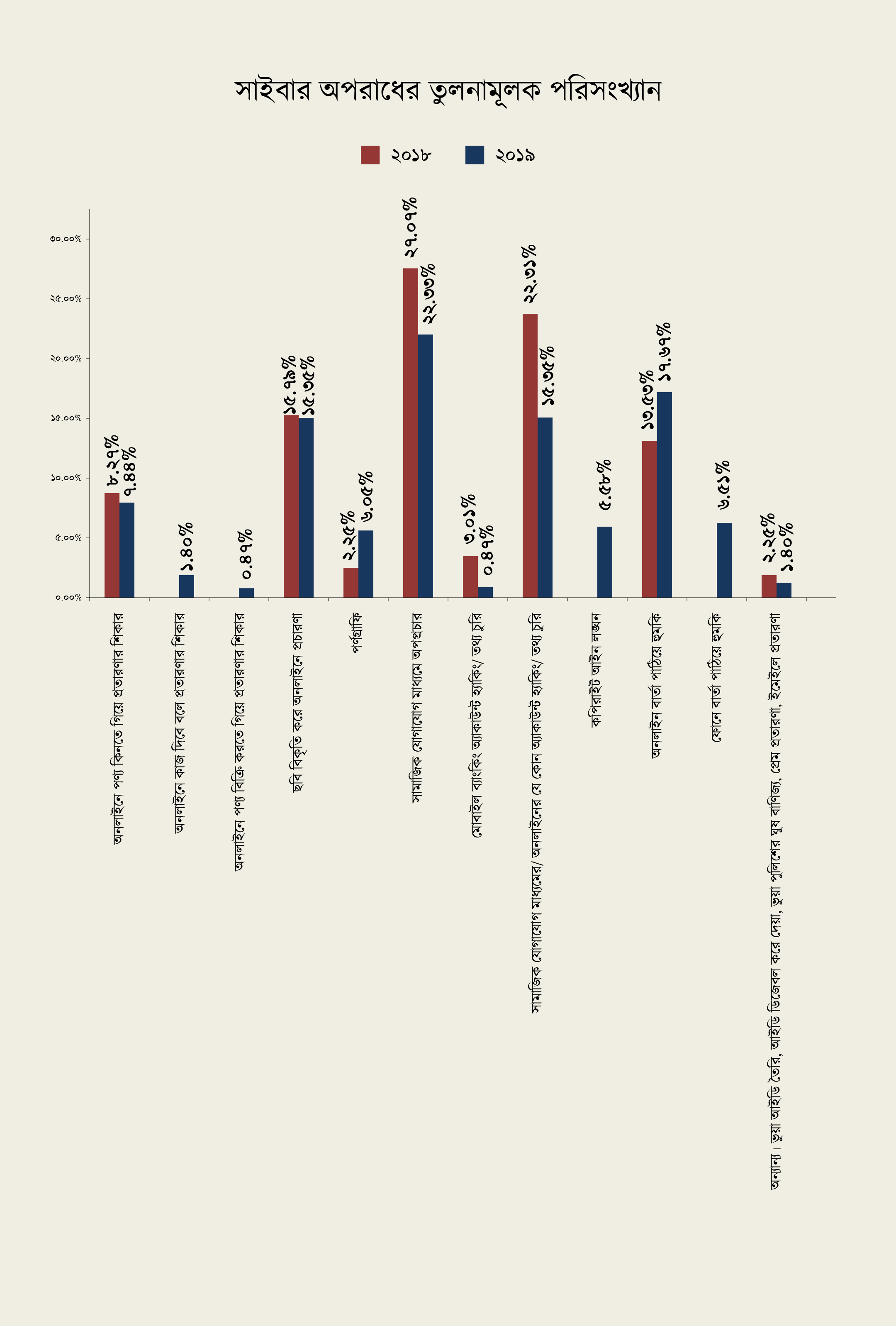 5.2 fz³‡fvMx‡`i eqm: Rwi‡c eqmwfwËK mvBevi Aciv‡a Avµv‡šÍi NUbv we‡køl‡Y †`Lv †M‡Q G‡`i g‡a¨ †ewkifvM fy³‡fvMxi eqm 18-30 eQ‡ii Kg| cwimsL¨v‡b fy³‡fvMx‡`i wØZxq Ae¯’v‡b i‡q‡Q wkï| 18 eQ‡ii Kg eqmx GB fy³‡fvMx‡`i nvi 11 `kwgK 16 kZvsk| Ab¨w`‡K 30-45 eQi eqmx cÖhyw³ e¨enviKvix fy³‡fvMx 3 `kwgK 72 kZvsk Ges 45 eQ‡ii †ewk fy³‡fvMx‡`i nvi 0.47 kZvsk|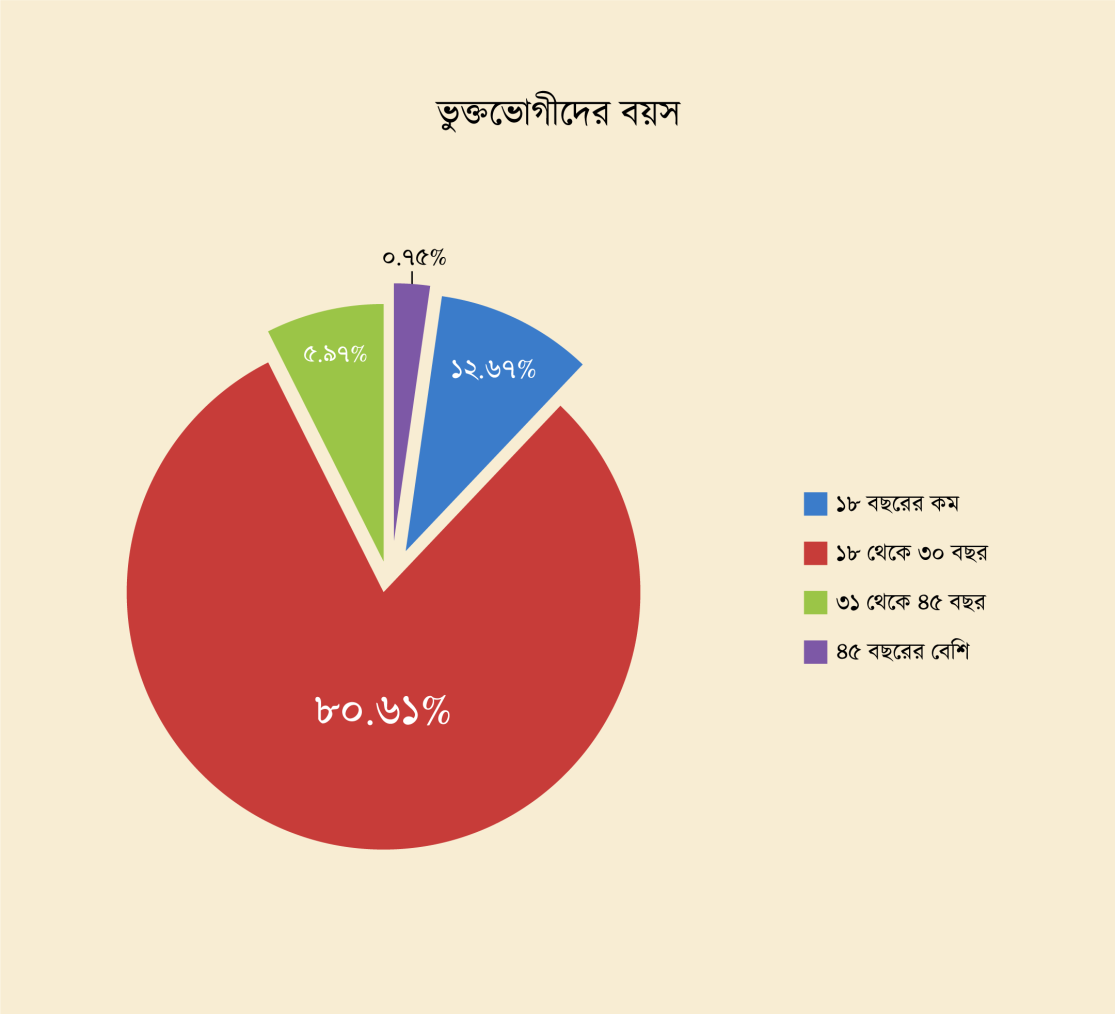 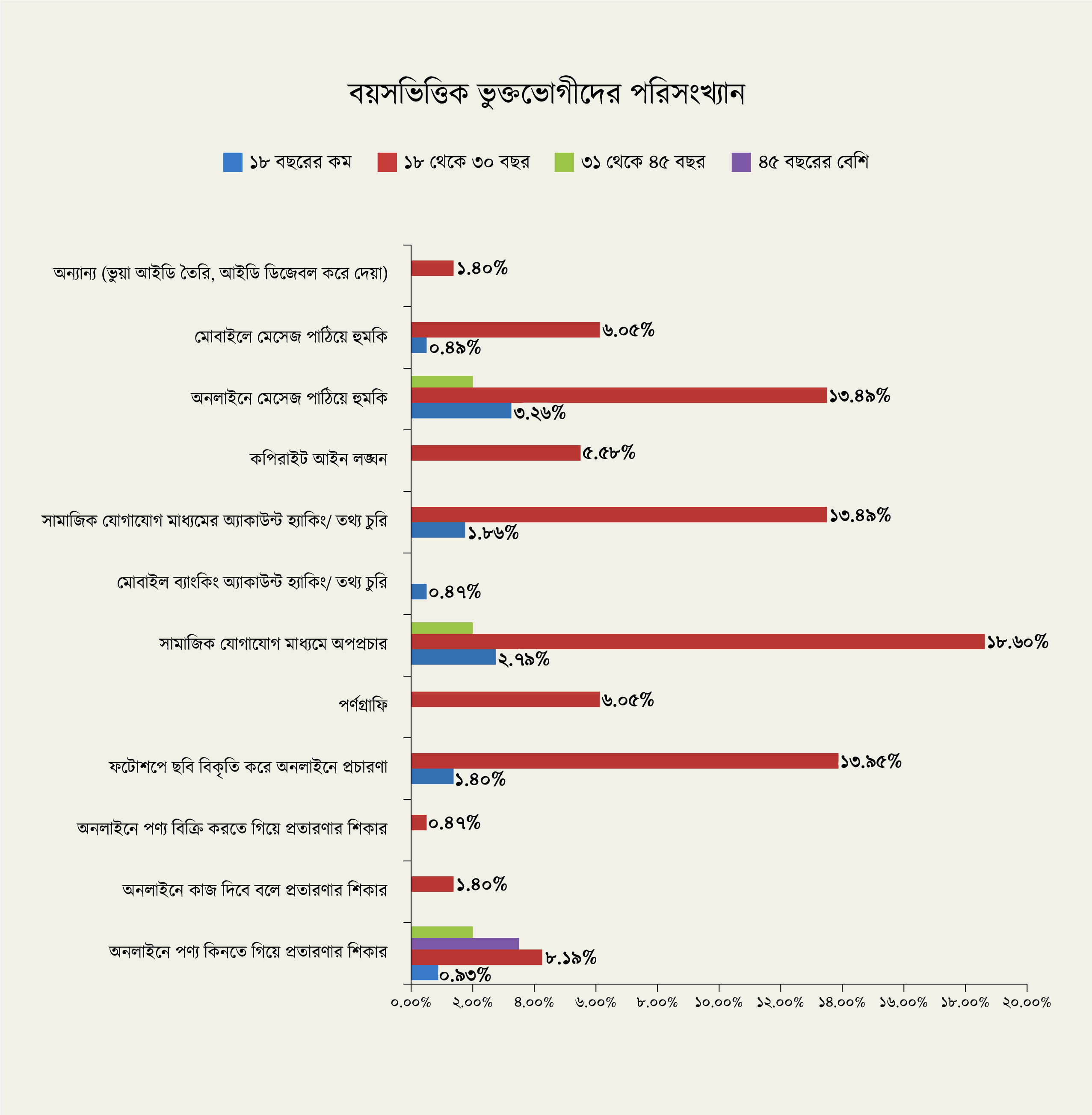 5.3 †RÛviwfwËK Aciva  MZev‡ii †P‡q Gevi mvBevi Aciv‡a fy³‡fvMx bvix‡`i nvi Avk¼vRbKfv‡e †e‡o‡Q| Gevi GB nvi 67 `kwgK 9 kZvsk| MZevi wQ‡jv 51 `kwgK 13 kZvsk| Aciv‡ai †RÛviwfwËK cwimsL¨v‡b †`Lv †M‡Q, †ewkifvM Aciv‡a fy&³‡fvMx bvixi msL¨vB †ewk| Gig‡a¨ mvgvwRK †hvMv‡hvM gva¨‡g AccÖPv‡ii wkKv‡i m‡e©v”P Ae¯’v‡b i‡q‡Qb Zviv| G‡Z bvixi nvi 16 `kwgK 3 kZvsk Ges cyiæl 6 `kwgK 05 kZvsk| wØZxq Ae¯’v‡b i‡q‡Q AbjvB‡b evZ©v cvwV‡q ûgwK| GLv‡b 3 `kwgK 72 kZvsk cyiæl fy³‡fvMx n‡jI bvixi nvi 14 kZvsk| Aciv‡ai ai‡b Z…Zxq Ae¯’v‡b _vKv Qwe weK…wZ K‡i AbjvB‡b AccÖPv‡ii wkKvi nIqv bvixi nvi 11 `kwgK 2 kZvsk; cyiæl 4 `kwgK 19| 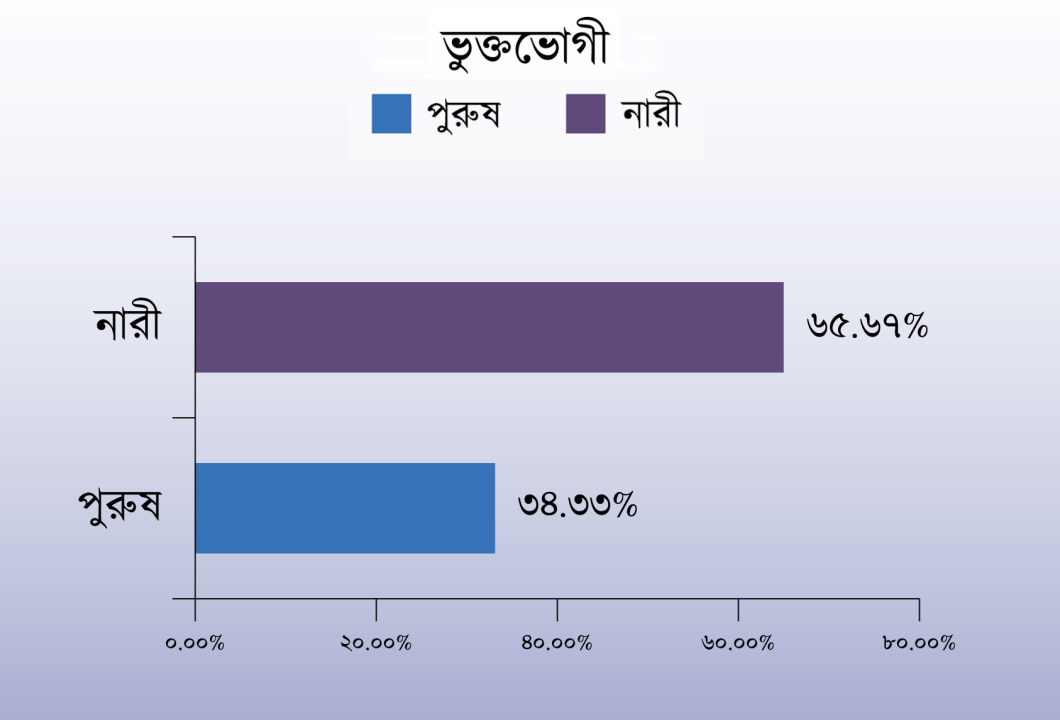 5.4 AvB‡bi AvkÖq: 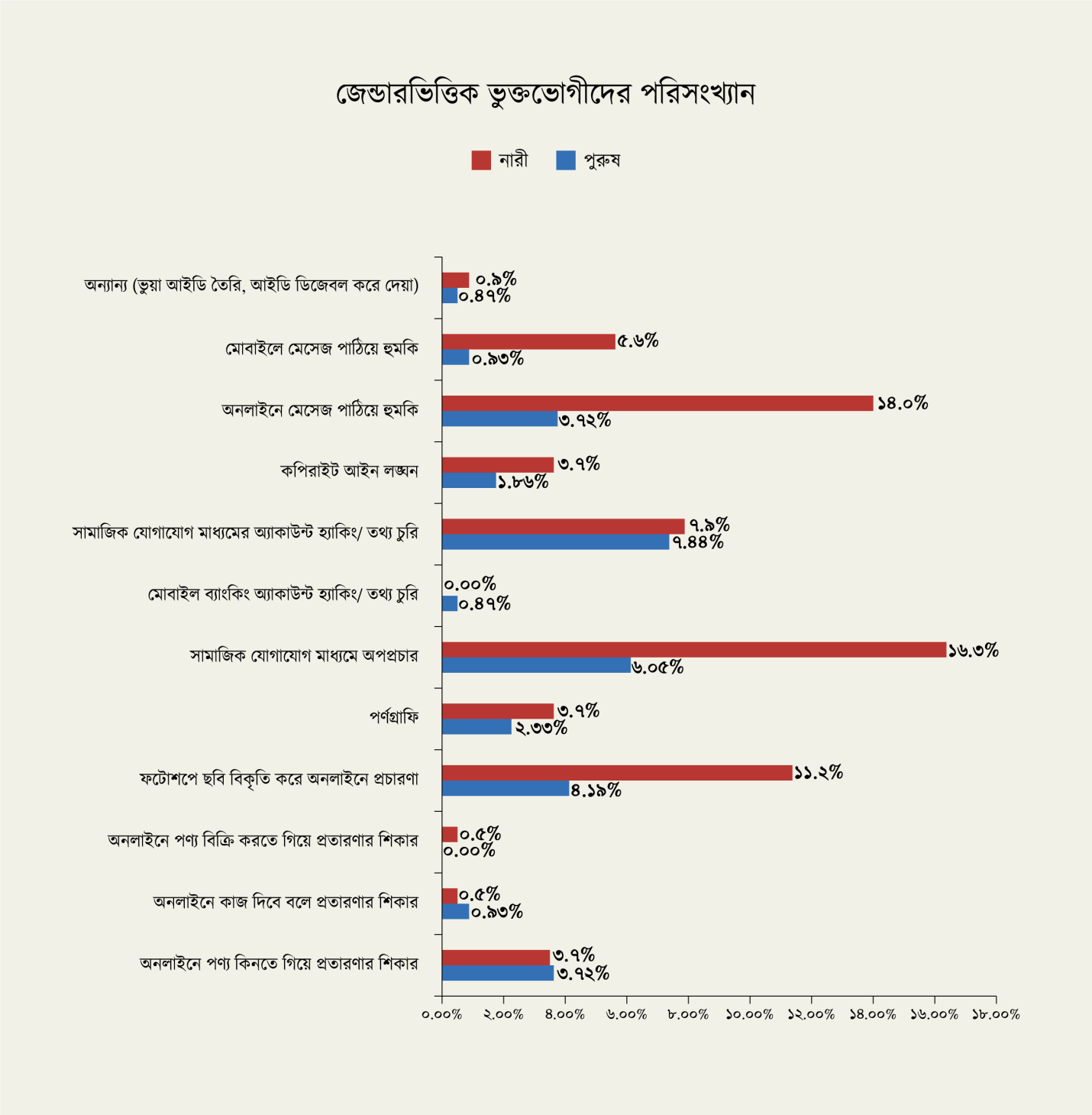 †`‡k wWwRUvj wbivcËv AvBb cÖYqY n‡jI GB AvB‡b AvkÖq †bqvi cÖeYZv Avkvbyiƒc bq| nqivwbi wkKvi n‡qI AvµvšÍ‡`i 80 `kwgK 6 kZvsk AvB‡bi AvkÖq †bb bv| 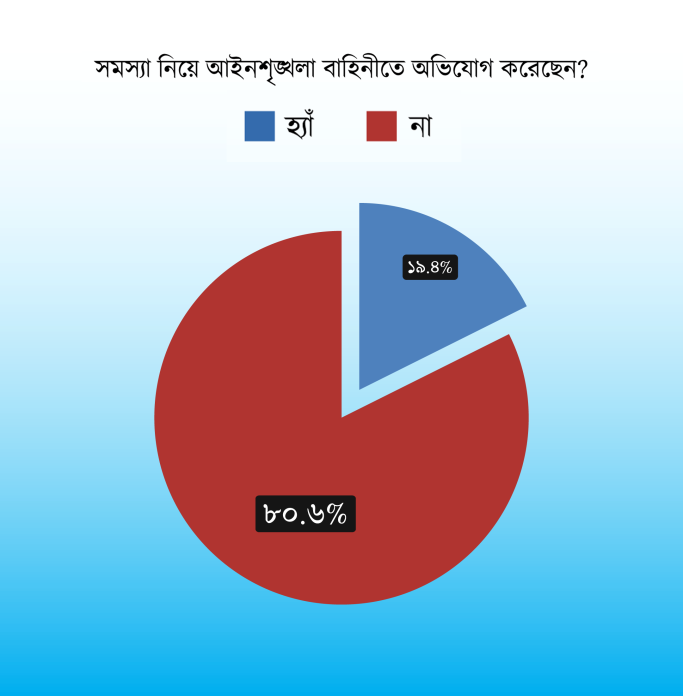 Avi hviv †bb Zv‡`i g‡a¨ gvÎ 19 `kwgK 2 kZvsk AvBwb mnvqZv †P‡q ÔAvkvbyiƒc djÕ †c‡q‡Qb e‡j Rvwb‡q‡Qb| Avkvi K_v n‡jv Gevi GB nvi †e‡o‡Q| MZev‡ii cÖwZ‡e`‡b GB nvi wQ‡jv 7 kZvsk| Awf‡hvM †Kb K‡ib bv- G wel‡q Rvb‡Z PvB‡j fy³‡fvMx‡`i 23 kZvskB welqwU Ô†Mvcb ivL‡ZÕ †P‡c hvb e‡j Rvbvb| 22 `kwgK 7 kZvskB Rv‡bb bv wKfv‡e AvBwb mnvqZv †bqv hvq| Avi 19 `kwgK 3 kZvsk AvBwb e¨e¯’v wb‡q D‡ëv nqivwbi Avk¼vq †fv‡Mb| GQvovI Awf‡hvM K‡iI jvf n‡e bv e‡j g‡b K‡ib 16 kZvsk| Rwi‡c †`Lv †M‡Q, 13 `kwgK 3 kZvsk mvgvwRK fvegh©v`v ¶y‡Yœi f‡q Ges 3 `kwgK 9 kZvsk fz³‡fvMx Awfhy³ e¨w³ cÖfvekvjx nIqvq, f‡q AvB‡bi AvkÖq †bb bv| Ab¨w`‡K mvBevi Aciv‡ai cÖwZKvi welqK AvBb m¤ú‡K© Rv‡bb bv 63 kZvsk fz³‡fvMx| 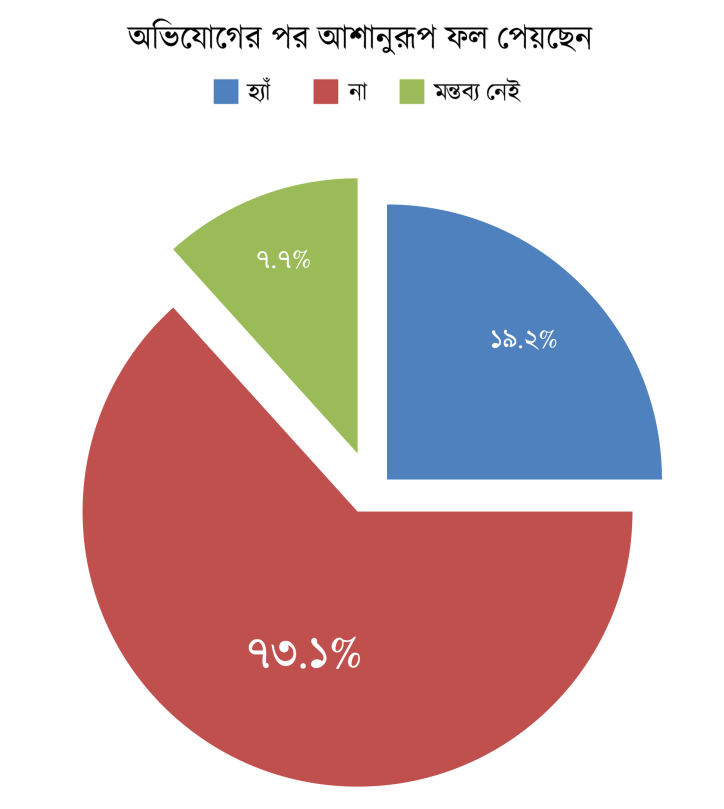 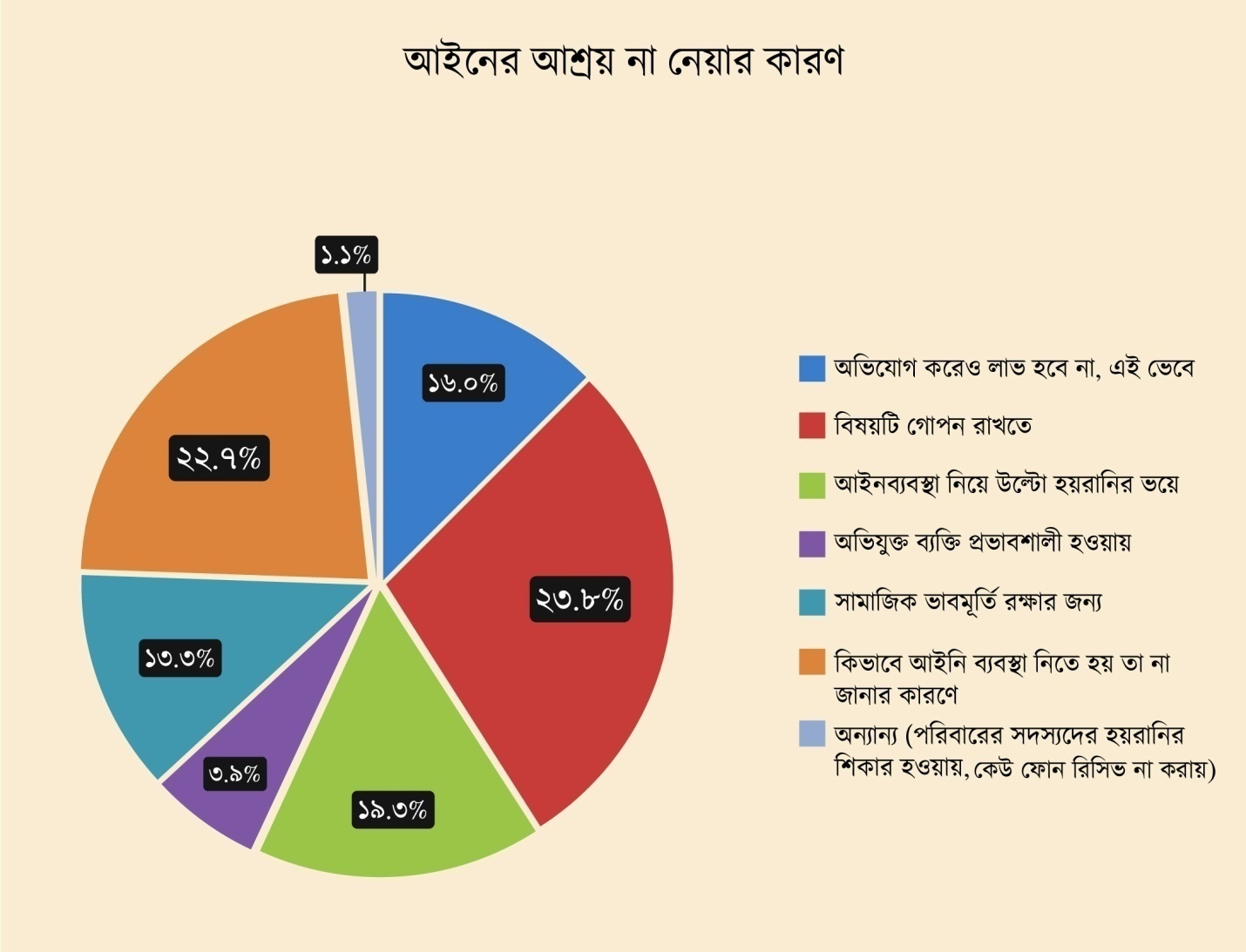 5.5 fy³‡fvMx‡`i civgk©:MZev‡ii †P‡q Gev‡ii Rwi‡c 5 kZvsk †ewk fz³‡fvMx Aciva wbqš¿‡Y m‡PZbZv ˆZwii Ici ¸iæZ¡ w`‡q‡Qb| Gevi 34 kZvskB e‡j‡Qb m‡PZbZv bv evov‡j GB Ae¯’vi e¨vcK AebwZ NU‡e| G‡`i evB‡i 20 `kwgK 1 kZvsk AvB‡bi cÖ‡qvM evov‡bvi Ici †Rvi w`‡q‡Qb| Avi Acivax‡`i Zvr¶wYK kvw¯Í †`qv †M‡j GB wbie NvZ‡Ki nvZ †_‡K cwiÎvY wgj‡e e‡j gZ w`‡q‡Qb Rwi‡c Ask †bqv 45 `kwgK 9 kZvsk fy³‡fvMx| 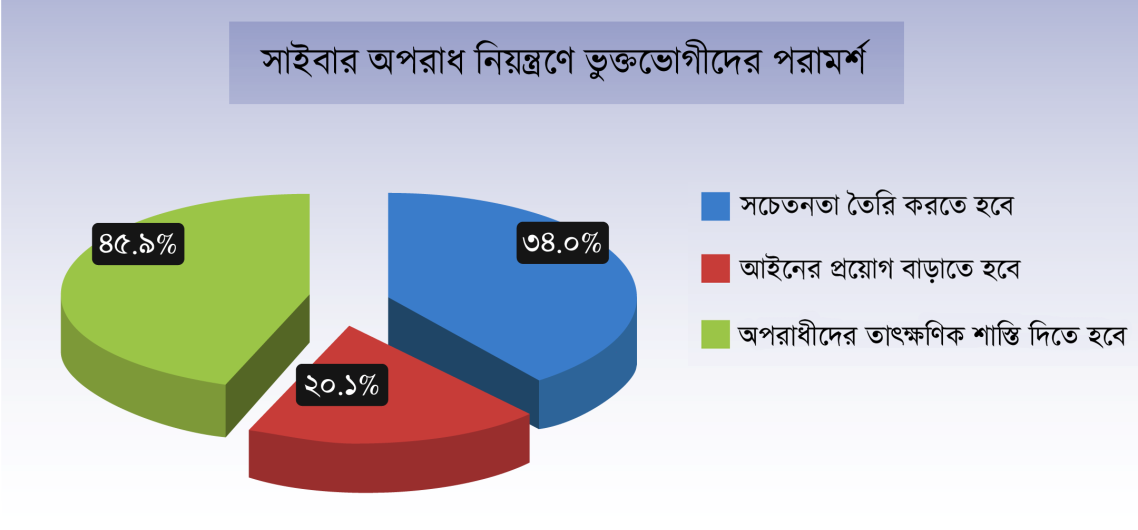 AskxRb‡`i cÖwZ 10 `dv mycvwik: wWwRUvj evsjv‡`k iƒcKí GLb ¯^cœ bq; ev¯ÍeZv| hvi djkÖæwZ‡Z Avgiv GLb ïay wbw`©ó GKwU ¯^vaxb fyL‡Ûi Awaevmx bB; eis wek¦bvMwiK| Avgv‡`i RvZxq myi¶v-KePI Vyb‡Kv n‡j Pj‡e bv| B¯úvZ-KwVb GK gnvcÖvPxi M‡o Zyj‡Z n‡e GB Kvu‡Pi ¯^”Q N‡i| GB fvP©yqvj RMZ Ggb GKwU Ni-†hLv‡b ¯^”QZv †hgb Av‡Q, †Zgwb Kvu‡Pi g‡ZvB †f‡O Pyigvi n‡Z cv‡i †e‡Lqv‡ji e‡k| GRb¨ cÖ‡qvRb R‡b R‡b AvZ¥myi¶v| GKwU we‡MÖW n‡q M‡o Zyj‡Z n‡e RvZxq mvBevi cÖwZi¶v| GB †cÖw¶‡Z †`‡k Aciva wbqš¿Y I mvBevi wbivcËv wbwð‡Z miKvimn mswkøó‡`i cÖwZ Avgv‡`i wKQy mycvwik D‡jøL Kiv n‡jv: 6.1	 m‡PZbZvg~jK Kvh©µg: mvBevi m‡PZbZvB mvBevi myi¶vi Abb¨ nvwZqvi| GwU wbwðZ Kiv Avgv‡`i mevi GKwU mw¤§wjZ `vwqZ¡| miKvwi-†emiKvwi Askx`vwiZ¡ Qvov GB KvR `yiƒn| ZvB wbivc` B›Uvi‡bU e¨env‡ii Rb¨ †hgb B›Uvib¨vkbvj †MUI‡q‡Z bRi`vix emv‡Z nq, †Zgwb N‡i e¨eüZ ivDUv‡ii gva¨‡gI AvMvgx cÖRb¥ mvBevi `ywbqvi †Kv_vq cwiågY Ki‡Q, Kx Ki‡Q †m wel‡q AwffveK ch©v‡qI m‡PZbZv M‡o Zyj‡Z n‡e| †h‡nZy ZiæYivB †`‡k cÖhyw³ e¨env‡i GwM‡q †mRb¨ Zv‡`i g‡a¨ m‡PZbZv M‡o †Zvjvi cÖwZ †ewk ¸iæZ¡ w`‡Z n‡e|  GRb¨ AvšÍR©vwZK K¨v‡¤úB‡bi Ask wn‡m‡e A‡±vei‡K RvZxqfv‡e ÔmvBevi m‡PZbZv gvm (K¨vg)Õ wn‡m‡e †NvlYv Ki‡Z cv‡i miKvi| wmwmG dvD‡Ûkb g‡b K‡i, m‡PZbZvi gva¨‡g Kgc‡¶ A‡a©K cwigvY mvBevi Aciva wbqš¿Y m¤¢e| mvBevi SyuwK †gvKv‡ejvq m‡PZbZvi weKí ‡bB| ev¯ÍeRxe‡b Avgiv †Kv‡bv mgm¨vi gy‡LvgywL n‡j AvBb-k…•Ljvevwnbxi mn‡hvwMZv †c‡Z cvwi| wKš‘ mvBevi RM‡Z †mwUi my‡hvM †bB| GLv‡b cÖ‡Z¨K e¨enviKvix wb‡RB wb‡Ri i¶K| A_©vr wb‡R m‡PZb bv n‡j mvBevi SyuwK †_‡K gyw³ wgj‡e bv| ZvB mvBevi myi¶vq miKvwi-†emiKvwi D‡`¨v‡Mi gva¨‡g Rbm‡PZbZv ˆZwi Ki‡Z n‡e| GRb¨ cÖhyw³i e¨envi m¤ú‡K© we‡klÁ‡`i civgk©¸‡jv †cv÷vi, cÖvgvY¨wPÎ, cÖPvicÎ BZ¨vw`i gva¨‡g e¨vcK cÖPvi Ki‡Z n‡e| AvBb: we`¨gvb wWwRUvj wbivcËv AvBb m¤ú‡K©I gvbyl‡K m‡PZb Ki‡Z n‡e| M‡elYvq cÖvß Z_¨ Abyhvqx 63 kZvsk fz³‡fvMx AvBb m¤ú‡K©B Rv‡bb bv| ZvB wWwRUvj wbivcËv AvB‡bi mwVK ev¯Íevqb †hgb Riæwi †Zgwb bvMwiK‡`i AvBb m¤ú‡K©I m‡PZb Ki‡Z n‡e| AvBb cÖ‡qv‡Mi Av‡M AvBb m¤ú‡K© bvMwiK‡`i m‡PZbZv wbwðZ Ki‡Z n‡e| MYgva¨g:Rbm‡PZbZvq me‡P‡q eo f~wgKv cvjb K‡i MYgva¨g| GRb¨ MYgva¨‡gi mn‡hvwMZv wb‡Z n‡e Ges MYgva¨gKg©x‡`i Rb¨ ÔAciva I mvBevi wbivcËvÕ welqK wbqwgZ Kg©kvjvmn †ckvMZ `¶Zv Dbœq‡b wewfbœ Kg©m~wP wb‡Z n‡e| mvBevi Aciv‡ai NUbv I Gi fqvenZv, cÖwZKvi, we‡klÁ‡`i gZvgZ BZ¨vw` AZ¨šÍ ¸iæ‡Z¡i m‡½ MYgva¨‡g cÖPv‡ii D‡`¨vM wb‡Z n‡e|   my¯’ mvBevi ms¯‹…wZ Mo‡Z n‡e: mvBevi myi¶vi welqwUi ¸iæZ¡ Avgv‡`i LvIqv-`vIqvi g‡Zv wbZ¨cÖ‡qvRbxq| Avgiv Rvwb, `~wlZ cvwb e¨envi Kiv Avgv‡`i ¯^v‡¯’i Rb¨ gvivZ¥K ÿwZKi| cvwbi jvB‡bi †Kv‡bv GK RvqMvq dzu‡Uv ev ÎæwU _vK‡j †hgb GB jvB‡bi cvwb e¨enviKvix mevB cvwbevwnZ †iv‡M AvµvšÍ n‡Z cv‡i, †Zgwb B›Uvi‡b‡U mshy³ mvBevi Iqv‡ì©i †Kv‡bv GKRb bvMwi‡Ki Am‡PZbZvg~jK AvPi‡Yi ÿwZi wkKvi n‡Z cv‡i mevB| fvP©yqvj RM‡Zi †Kv‡bv KvR †KD GKv Ki‡jI Gi djvdj mgwóMZ| ZvB †`‡ki me bvMwi‡Ki g‡a¨ cÖhyw³ e¨env‡i Af¨vmMZ cwieZ©‡bi gva¨‡g my¯’ mvBevi ms¯‹…wZ M‡o Zzj‡Z n‡e|  myiÿvi wel‡q AvR GKUv welq †R‡b e‡m _vK‡j n‡e bv| Kvj bZyb Kx Avm‡Q †mwUI Rvbv ¸iæZ¡c~Y©| A_©vr me mgq bZyb bZyb SyuwK¸‡jv m¤ú‡K© Rvb‡Z nq Ges wbivcËvi welq¸‡jv cÖ‡qvM Ki‡Z nq| ZvB RvZxqfv‡e weiwZnxb m‡PZbZvg~jK Kg©m~wP cÖYqb Kiv Lye Riæwi| ¯‹yj, K‡jR, wek¦we`¨jqmn miKvwi-†emiKvwi cÖwZôvb¸‡jv‡Z mvBevi m‡PZbZvg~jK cÖwk¶Y/Kg©kvjv BZ¨vw` wbqwgZ ivL‡Z n‡e| wfwWI Kbdv‡iÝ myweav G †ÿ‡Î Kv‡R jvMv‡bv hvq| 6.2 wkÿv cÖwZôv‡b mvBevi cvV AšÍf©y³KiY:  Avgiv Rvwb †h, gvby‡li cÖ_g wkÿvjq gv‡qi †Kvj| A_©vr †QvU‡ejv †_‡K hv †k‡L Zv mvivRxe‡bi Rb¨ cv‡_q n‡q _v‡K| GRb¨ AwffveK‡`i m‡PZb Kivi cvkvcvwk wkÿv cÖwZôvb¸‡jv‡ZI ÔmvBevi cvVÕ AšÍf©y³ Ki‡Z n‡e| GRb¨ cÖv_wgK we`¨vjq †_‡K ïiæ K‡i AšÍZ D”P gva¨wg‡Ki AvM ch©šÍ mvBevi cvV eva¨g~jK nIqv DwPZ| GB mg‡qi g‡a¨ mvBevi m‡PZbZvg~jK welq¸‡jv fv‡jvfv‡e iß n‡j cieZ©x wkÿvRxeb Ges †ckvMZ Rxe‡b GB wkÿv ¸iæZ¡c~Y© f~wgKv ivL‡e|  6.3 Awdm-Av`vj‡Z `vwqZ¡kxj c‡` mr I ˆbwZK Rbej wb‡qvM: miKvwi-†emiKvwi me cÖwZôv‡bi Z_¨cÖhyw³ welqK ¸iæZ¡c~Y© `vwqZ¡kxj c`¸‡jv‡Z wb‡qv‡Mi †ejvq mr I ˆbwZK e¨w³‡`i wb‡qvM wbwðZ Ki‡Z n‡e| bq‡Zv Amr †jvKRb †bZ…¯’vbxq RvqMvq _vK‡j Zv‡`i gva¨‡g msNwUZ Awbqg-`yb©xwZi d‡j cÖwZôv‡bi mvBevi wbivcËv wewNœZ nIqvi Avk¼v ˆZwi n‡e| GKBm‡½ Af¨šÍixY mvBevi wbivcËv wbwð‡Z cÖwZôvb¸‡jv‡Z mvBevi bxwZgvjv cÖYqb Ki‡Z n‡e Ges Kg©KZ©v-Kg©Pvwi‡`i cÖhyw³ e¨env‡ii mgq †mB bxwZgvjv kZfvM ev¯Íevqb Ki‡Z n‡e| 6.4 `¶ Rbkw³ ‰Zwi: †`‡ki mvBevi wbivcËvq `¶ Rbkw³ ‰Zwi Ki‡Z n‡e|  GRb¨ miKvwi-†emiKvwi D‡`¨v‡M AvšÍR©vwZK gv‡bi cÖwk¶Y‡K›`ª ¯’vcb Ki‡Z n‡e Ges †mLv‡b cÖwk¶‡Yi gva¨‡g mvBevi wbivcËv cÖ‡KŠkjx ‰Zwi Ki‡Z n‡e| m¤úªwZ wgwjUvwi Bbw÷wUDU Ae mv‡qÝ A¨vÛ †UK‡bvjwR‡Z (GgAvBGmwU) ÔmvBevi wRgÕ ¯’vc‡bi miKvwi †NvlYv BwZevPK| Z‡e ïay GB GKwU D‡`¨v‡MB mxgve× _vK‡j Pj‡e bv|  eûgvwÎK Kv‡Ri Rb¨ c„_K M‡elYvMvi ˆZwi Ki‡Z n‡e, †hLvb †_‡K †`‡ki Pvwn`v wgwU‡q ewntwe‡k¦ mvBevi wbivcËv Lv‡Z Rbkw³ ivdZvwbiI my‡hvM ˆZwi n‡e|   6.5 AvBbk…•Ljv evwnbx‡Z cÖwkw¶Z Rbej evov‡bv: M‡elYvq †`Lv †M‡Q fy³‡fvMx‡`i gvÎ 19 `kwgK 2 kZvsk AvBbk„•Ljvevwnbxi mnvqZv wb‡q mš‘wó cÖKvk K‡i‡Qb| `¶Zvi Afv‡e A‡bK cywjk Kg©KZ©v‡K mvBevi Aciv‡ai welq¸‡jv Z`‡šÍ wngwkg †L‡Z nq| g~jZ B›Uvi‡bU GKwU PZyi cÖ‡KŠkj| mvBevi Acivaxiv wb‡Ri AcKg© Avovj Ki‡Z bZyb †KŠk‡ji AvkÖq †bq| †m Kvi‡Y mvBevi Aciva Z`šÍ mswkøó‡`iI cÖhyw³‡Z `¶ nIqv Riæwi| GRb¨ AvBbk…•Ljv i¶vKvix evwnbx‡Z cÖwkw¶Z I `¶ Rbej evov‡Z n‡e| DbœZ cÖwk¶‡Yi gva¨‡g †`‡ki me _vbvq mvBevi Aciva Z`šÍ Kg©KZ©vi Dcw¯’wZ wbwðZ Ki‡Z n‡e Ges Awf‡hvM cvIqvgvÎ †hb Zvr¶wYK e¨e¯’v †bqv hvq †mwUi Ici ¸iæZ¡ w`‡Z n‡e| ZvrÿwYK e¨e¯’v bv wb‡j Aciv‡ai AvjvgZ bó A_ev †Mvcb Kivi Avk¼v †_‡K hvq| 6.6 mvBevi wbivcËvi Kv‡R †`wk cÖwZôvb‡K ¸iæZ¡ †`qv: A‡b¨i Ni †_‡K Zvjv G‡b wb‡Ri N‡ii wbivcËv wbwðZ Kivi †Póv KL‡bvB wbivc` bq| KviY GB Zvjvi GKwU Pvwe A‡b¨i Kv‡QI _vKv ¯^vfvweK| mvBevi wbivcËvi welqwUI †Zgb| RvZxq ¯^v‡_© †`‡ki mvBevi wbivcËv wbwðZ Ki‡Z miKvwi-†emiKvwi me cÖwZôv‡b cÖK…Z †`k‡cÖwgK, mr I ˆbwZK gvbyl‡`iB KvR Ki‡Z n‡e| we‡`wk cÖwZôvb‡K evsjv‡`‡ki mvBevi wbivcËvi KvR †`qv n‡j RvZxq mvBevi wbivcËvi SyuwK evo‡e| GRb¨ †`‡ki mvBevi wbivcËv mswkøó Kv‡R Aek¨B †`kxq cÖwZôvb Ges †`‡ki Rbkw³‡KB Kv‡R jvMv‡Z n‡e| 6.7 AskxRb‡`i m¤ú…³Zv: mvBevi wbivcËvi welqwU G‡ZvB e¨vcK †h ïay miKvwi D‡`¨vMB Gi Rb¨ h‡_ó bq| ZvB GB Lv‡Zi m‡½ mswkøó AskxRb‡`i m‡½ e‡m RvZxq mvBevi cÖwZiÿv welqK mÿgZv evov‡bvi D‡`¨vM †bqv Riæwi| 6.8 mvgvwRK †hvMv‡hvM gva¨gmn me †mevq †`kxq cÖhyw³‡K RbwcÖqKiY: Z_¨ I cÖhyw³i mgš^‡q Avgv‡`i eZ©gvb I fwel¨‡Zi AvaywbK Rxebhvcb| g~jZ Z_¨B m¤ú`| cÖhyw³ e¨env‡ii gva¨‡g fvP©yqvj RM‡Z cÖwZwbqZ Avgiv wewfbœ Z_¨ ˆZwi KiwQ| Avi Avgv‡`i e¨w³MZ Z_¨B n‡jv cÖhyw³i R¡vjvwb| GB Z‡_¨i e¨envi fv‡jv-g›` `y‡UvB n‡Z cv‡i| ZvB Gi †bwZevPK e¨envi †VKv‡Z cÖ‡qvRbxq e¨e¯’v †bqv Riæwi| GRb¨ mvgvwRK †hvMv‡hvM gva¨gmn me ai‡bi cÖhyw³ †mevq †`kxq gvwjKvbvi cÖhyw³‡K RbwcÖq Ki‡Z n‡e| G †ÿ‡Î cÖhyw³ e¨enviKvix‡`i Av¯’v AR©b Kivi Rb¨ mycwiKwíZfv‡e gvbm¤úbœ †mev w`‡Z n‡e| bq‡Zv e¨enviKvixiv wb¤œgv‡bi †mev †_‡K gyL wdwi‡q wb‡Z cv‡i| ZLb GB my‡hvM Kv‡R jvMv‡e Ab¨iv|  6.9 cÖevmx Rbkw³‡K Kv‡R jvMv‡bv:we‡k¦i bvbv cÖv‡šÍ Qwo‡q-wQwU‡q _vKv †`k‡cÖwgK bvMwiK‡`i †gav †`‡ki Rb¨ Kv‡R jvMv‡bv †h‡Z cv‡i| GRb¨ we‡kl K‡i Z_¨cÖhyw³i wewfbœ kvLv-cÖkvLvq hviv KvR Ki‡Qb Zv‡`i Lyu‡R †ei Kivi D‡`¨vM wb‡Z n‡e| Zv‡`i  †gav wKfv‡e Kv‡R jvMv‡bv hvq †mwU wb‡q fve‡Z Ges Zv GLbB| fvPz©qvj Iqv‡ì©i myweavi Kvi‡Y GKRb e¨w³ c„w_exi †h cÖv‡šÍB Ae¯’vb KiæK †`‡ki Rb¨ KvR Kiv mnR| GRb¨ miKvix D‡`¨vM Ges cÖevmx‡`i B”Qvkw³B g~j wbqvgK wn‡m‡e KvR Ki‡e|   6.10 miKvwi c…ô‡cvlKZv: m‡PZbZvg~jK Kg©m~wPmn mswkøó wewfbœ Kv‡R miKv‡ii cvkvcvwk †emiKvwi wewfbœ D‡`¨vMI ¸iæZ¡c~Y©| ïay miKvwi D‡`¨vM¸‡jvi Ici wbf©i bv K‡i †emiKvwi D‡`¨vM¸‡jv‡KI GwM‡q wb‡Z n‡e| ZvB G m¤úwK©Z †emiKvwi D‡`¨vM‡K DrmvwnZ Ki‡Z miKvwi c…ô‡cvlKZv ¸iæZ¡c~Y© f~wgKv ivL‡e e‡j Avgiv g‡b Kwi| KviY ivóªxq c„ô‡cvlKZv †c‡j †h‡Kv‡bv D‡`¨v‡Mi AMÖMwZ mnR nq| Dcmsnvi: cwi‡k‡l hw` cÖkœ Kiv nq, c„w_exi me‡P‡q wbivc` Kw¤úDUvi †KvbwU? DËi n‡jv: †h Kw¤úDUvi me mgq eÜ _v‡K! myZivs eyS‡ZB cvi‡Qb †h, mvBevi Aciva wbqš¿‡Y cÖ‡Z¨K e¨enviKvix‡K m‡PZb nIqvi weKí †bB| Avi mgv‡R m‡PZbZv ˆZwi Kiv Avgv‡`i mevi mw¤§wjZ `vwqZ¡| e¨w³ ch©vq †_‡K ïiæ K‡i MYgva¨gKg©x, AvBbk„•Ljv iÿvKvix evwnbx, cÖhyw³ †mev`vZv cÖwZôvb, AvBbRxex, wePviKmn mevi mgvb ¸iæZ¡c~Y© f~wgKv i‡q‡Q| ZvB miKvwi-†emiKvwi me ch©v‡q mw¤§wjZ cÖ‡Póvq m‡PZbZv M‡o Zyj‡Z cvi‡j GB Ae¯’vi DbœwZ m¤¢e|  